Working Group on Service and Application (WG SA) QUESTIONNAIRE to survey DECENTRALIZED IDENTITY TECHNOLOGY AND ITS APPLICATIONSection 1: Elementary Part BackgroundThe concept of decentralized identity was come up on Internet Identity Workshop in 2015. This new concept describes a new internet identifier system, which is not controlled by central registration authorities, and it aims to build a user-orientated, decentralized, and trusted digital identity ecosystem. Start from 2016, actions on this new digital identity were extremely increasing from governments to companies. The entities from the United States, Europe, Asia were doing plenty of works on this new technology, for example, products display, standardization work, ecosystem development and policy making. In Asia-Pacific region, some countries treat decentralized identity and verifiable credential as important cutting-edge technologies, and have been implementing relevant works such as building decentralized infrastructure, exploring digital credential implementation, developing decentralized digital identity software, etc. Reference “What is decentralized identity”: https://ethereum.org/en/decentralized-identity/Decentralized identifier (DID): https://www.w3.org/TR/did-core/ Verifiable credential (VC): https://www.w3.org/TR/vc-data-model/Objective of questionnaire To have a comprehensive understanding of decentralized identity and verifiable credential, and give reasonable suggestions or guidelines for the usage of decentralized identity in APT member countries, it is necessary to collect policies, implementations, standards in APT countries. Thus, we would like to circulate the questionnaire about “Guideline of decentralized identity technology and its application”. The questionnaire includes aspects from regional policy, technical architecture, implementation use case. After collecting answers to this questionnaire, we plan to consider them and output APT/ASTAP report in future. In order to achieve this objective, these questionnaires are directed at APT members to obtain the following information:
a) Application: decentralized identity or verifiable credential project implementations, use cases of their country.b) Policy: policies, regulations for decentralized identity and verifiable credential of their country.c) Technique: recommendations, specifications or standards relevant to decentralized identity or verifiable credential that they have been involving.Responsible groupExpert Group Multimedia Application (EG MA)Rapporteur of the QuestionnaireYue Jing     CAICT, China    jingyue@caict.ac.cnTarget responderThe APT member states’ agencies that have great interests in digital identity/decentralized identity/verifiable credential.Deadline for Responses1 August 2023.Section 2: QuestionnaireThis questionnaire aims to gather information about decentralized identity or verifiable credential implementations of APT Members. We appreciate that if you can contribute as much valuable information as you can.Question 1: Contact Information for RespondentQuestion 2: Do you know/involve in any decentralized identity or verifiable credential orientated projects?Yes                      No                       If yes, please move to question 3. If no, please skip question 3.Question 3: What are the decentralized identity or verifiable credential orientated projects which you know or in which you are involved?Please describe applications/solutions/use cases in the following boxes. If they are run by private companies, please describe them to (1). If they are run by the regulator, please describe them to (2). If they are run by the technical community which are related with standardization, please describe them to (3).Private company projects(If you have more than 1 use cases, please copy and paste above tables)Regulator projects(If you have more than 1 use cases, please copy and paste above tables)Technical community projects(If you have more than 1 use cases, please copy and paste above tables)Question 4: Any suggestion about this questionnaire?If you have any questions or recommendations, please write down in the following box.On behalf of ASTAP chair, thank you for your collaboration on ASTAP work.____________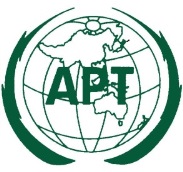 ASIA-PACIFIC TELECOMMUNITYDocument No:The 35th APT Standardization Program Forum(ASTAP-35)ASTAP-35/OUT-1817-20 April 2023, Bangkok, Thailand20 April 2023NameCountryOrganizationDepartment/DivisionE-mailName Starter/Organizer Purpose DescriptionReference(website or link) Name Starter/OrganizerPurpose DescriptionReference(website or link)Name Starter/OrganizerPurpose DescriptionReference(website or link)